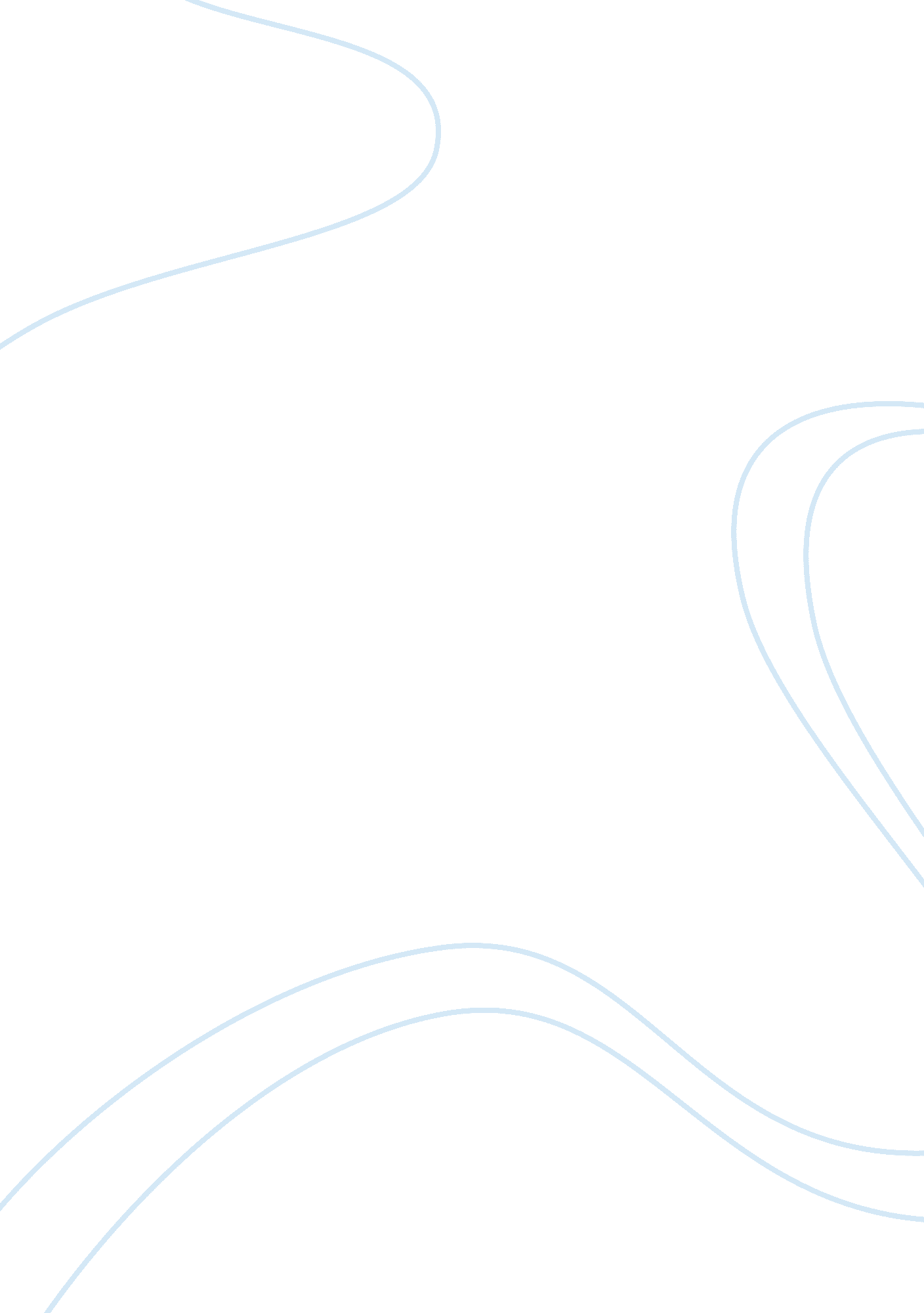 JournalBusiness, Management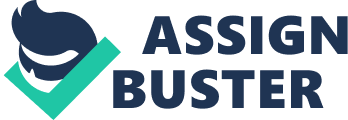 Daily Life Experiences and Management Management is an everyday affair (Plunkett 4). In my daily personal life, I am responsible for taking care of my house and the home environment. I always ensure that everything remains clean and orderly. Taking care of the natural environment entails planting trees, preventing soil erosion and avoiding the use of toxic chemicals and other substances that may lead to a long-term damage and threaten the existence of future generations. I have become an advocate for the environment by bringing people together on environmental issues. I want the future where no organisms go extinct. I also dream of the future with no environmental pollution. I am aware of the dangers caused by environmental pollution, which encourage me to work hard unceasingly towards the achievement of that future. 
I believe that change begins with me. Therefore, I employ numerous management principles by ensuring that I conserve the available resources to preserve for future generations. This includes using energy, water, and land only to the capacity that can sustain me. I try as to use any alternative that is pollution-free or less-polluting. I have learned that through management of the natural environment, I have become a responsible individual all my life. I also believe in group work in management. This has led me to influence many other people in environmental issues. I lead by example to ensure that the current generation and the generation behind me adopt the same style of leadership. A good manager is also required to sharpen skills and competencies continually (Plunkett 12). I have done this by participating in seminars and other training sessions touching on the environment as well as reading articles on environmental issues. 
Works Cited 
Plunkett, W R. Management: Meeting and Exceeding Customer Expectations. Mason, OH, 2013. Print. 